                                                        Приложение 1                                                                                                   к приказу директора филиала Псков ГУ                                                                                                                                    от « 01  »  н о я б р я   2022 г.   № 336 Должностные лица, ответственные за антитеррорнстическую защнщенностьв кабинетах аппарата управления, помещеннях общефилиального назначения (вестнбюлях, актовых залах, столовой, подсобных помещениях и др.), подвальных и чердачных помещениях, местах общего пользования.                                                                    Приложение 2                                                                 к приказу директора филиала Псков ГУ                                                                                        от « 01  »  н о я б р я   2022 г.   № 336                   ФУНКЦИОНАЛЬНЫЕ ОБЯЗАННОСТИответственного лнца за выполненне меропрнятий по антнтеррористнческой защнте филиалаОбщие положения.Настоящие функциональные обязанности устанавливают права и обязанности ответственного лица федерального государственного бюджетного образовательного учреждения высшего профессионального образования «Псковский государственный университет» (далее — филиал) за выполнение мероприятий по антитеррористической защите объекта.Ответственное лицо за выполнение мероприятий по антитеррористической защите должно изучить и знать:требования Конституции Российской Федерации, законов Российской Федерации, указов и распоряжений Президента Российской Федерации, постановлений и распоряжений Правительства Российской Федерации, законодательство субъекта Российской Федерации, постановления и распоряжения Губернатора Псковской области, решения Совета безопасности и антитеррористической комиссии Псковской области, муниципального образования, органа управления образованием в субъекте Российской Федерации, иные нормативные правовые документы, нормы и требования по вопросам организации общественной безопасности и антитеррористической защиты образовательных учреждений;основы административного, трудового, уголовного законодательства, основные правила и нормы охраны труда, пожарной безопасности в части организации безопасного функционирования образовательного учреждения;порядок обеспечения антитеррористической защищенности, гражданской обороны, противопожарной защиты и действий работников филиала в чрезвычайных ситуациях;особенности обстановки вокруг образовательного учреждения, требования по обеспечению технической укрепленности и антитеррористической защиты объектов;порядок осуществления пропускного и внутриобъектового режима;правила внутреннего трудового распорядка филиала;порядок взаимодействия с правоохранительными органами, ФСБ, МЧС, другими службами экстренного реагирования в штатном режиме и в условиях чрезвычайной ситуации.Обязанности.На лицо, ответственное за выполнение мероприятий по антитеррористической защите, возлагаются следующие обязанности:организация работы по обеспечению антитеррористической защиты в условиях учебного и производственного процессов, проведения массовых мероприятий на объектах (территориях) филиала;взаимодействие с территориальными подразделениями органов внутренних дел, Федеральной службы безопасности, МЧС, военным комиссариатом, муниципальным   органов   управления   образованием,   общественными2формированиями, другими органами и организациями, находящимися на территории муниципального образования, по вопросам обеспечения общественной безопасности и антитеррористической защиты филиала;организация и обеспечение охранной деятельности и пропускного режима на территории филиала;принятие необходимых мер по оснащению филиала техническими средствами безопасности и обеспечение их нормального функционирования;координация деятельности филиала при угрозе или совершении террористического акта, экстремистской акции;разработка планирующей и отчетной документации по вопросам безопасности и антитеррористической защиты филиала;контроль за соблюдением установленных правил внутреннего трудового распорядка дня, условий содержания в безопасном состоянии помещений филиала;подготовка планов мероприятий, проектов приказов и распоряжений по вопросам антитеррористической защиты филиала;рассмотрение обращений, ведение приема граждан и принятие по ним решений в установленном законодательством порядке, в рамках своей компетенции;организация и (или) участие в мероприятиях по устранению причин и условий, способствующих умышленному повреждению или порчи имущества и оборудования филиала, техногенным авариям и происшествиям;обеспечение контроля за правомерным и безопасным использованием помещений филиала, сдаваемых в аренду, проведением ремонтных и строительных работ, в том числе на предмет выявления фактов возможной подготовки террористических актов;взаимодействие с общественностью по вопросам обеспечения общественного порядка и антитеррористической защиты филиала.Права.Ответственное лицо за выполнение мероприятий по антитеррористической защите имеет право:издавать приказы и распоряжения по филиалу по вопросам обеспечения общественной безопасности и антитеррористической защиты филиала;распоряжаться вверенным ему имуществом, инвентарем, иными материально- техническими средствами с соблюдением требований, определенных законодательными и нормативными правовыми актами;                       - подписывать и визировать документы в пределах своей компетенции;                   - инициировать и проводить совещания по вопросам антитеррористической   зашиты филиала, обеспечения общественной безопасности на объектах (территориях);запрашивать и получать от сотрудников филиала необходимую информацию и документы по вопросам обеспечения общественной безопасности и антитеррористической защиты объектов;проводить проверки своевременности и качества исполнения поручений по вопросам общественной безопасности и антитеррористической защиты объектов;требовать прекращения работ в случае нарушения установленных норм и требований, правил и инструкций по безопасности, давать рекомендации по устранению выявленных нарушений;отдавать распоряжения работникам филиала по вопросам обеспечения антитеррористической защиты, выполнения требований по обеспечению правопорядка, установленных правил техники безопасности;в установленном порядке вносить дополнения, изменения в инструкции по мерам безопасности;проводить проверки состояния внутриобъектового режима охраны, функционирования и выполнения установленного распорядка, правил пропускного режима;принимать согласованные с руководством Университета решения по вопросам организации и проведения мероприятий по обеспечению безопасности, антитеррористической защиты филиала;по поручению руководителя Университета представительствовать в различных органах и организациях по вопросам, входящим в его компетенцию.                                                                    Приложение 3                                                                 к приказу директора филиала Псков ГУ                                                                                        от « 01  »  н о я б р я   2022 г.   № 336 ИНСТРУКЦИЯпри обнаружении на территории объекта (территории) или в непосредственной близости от него подозрительного предмета, похожего на взрывное устройствоПри обнаружении предмета, похожего на взрывное устройство:обратить внимание на наличие признаков, которые могут указать на взрывное устройство:наличие на обнаруженном предмете проводов, веревок, изоленты;издаваемые предметом подозрительные звуки, щелчки, тиканье часов;исходящий от предмета характерный запах миндаля или другой необычныйзапах.Причины, служащие поводом для опасения:нахождение подозрительных лиц до обнаружения этого предмета.При подтверждении признаков указывающих на взрывное устройство,необходимо:зафиксировать время и место обнаружения подозрительного предмета;воздержаться от использования средств радиосвязи, в том числе мобильных телефонов вблизи данного предмета;не трогать, не поднимать, не передвигать обнаруженный предмет;не нарушать целостность предмета (не открывать, не развязывать и т.п.);по возможности обеспечить охрану подозрительного предмета, находясь при этом в возможном безопасном укрытии, обеспечивающем защиту;осмотреться и постараться запомнить приметы посторонних лиц, их поведение, место нахождения;оградить место расположения подозрительного предмета и ограничить доступ к подозрительному предмету работников и иных лиц, находящихся в непосредственной близости;не пытаться самостоятельно разминировать взрывное устройство или переносить его в другое место;прекратить передвижение на территории филиала;оставаться на месте до прибытия на объект сотрудников УФСБ, УМВД, встретить и при необходимости сопровождать их к месту расположения подозрительного предмета с соблюдением мер предосторожности.Предполагаемые зоны поражения, нсходя из следующих параметров:Чемодан (кейс)	- не менее 230 метровДорожный чемодан	- не менее 350 метровАвтомобиль типа «BA3»	- не менее 460 метровАвтомобиль типа «Волга» - не менее 580 метровМикроавтобус	- не менее 920 метровГрузовая машина	- не менее 1250 метров5. Немедленно сообщить о произошедшем по единому телефону службы спасения 112:дежурному УФСБ России по Псковской области в г. Великие Луки — 8(81153)-3-08-09;дежурному ОМВД России по городу Великие Луки — 8(81153)-5-27-94; сообщить дежурному на проходной учебного корпуса филиала — 8(81153)-6-89-76                                       в	целях	дальнейшего информирования вышестоящего руководства.                                             Приложение 4                                                                 к приказу директора филиала Псков ГУ                                                                                        от « 01  »  н о я б р я   2022 г.   № 336 Инструкцияперсоналу при захвате террористами заложниковОбщие требования безопасности.Предупредительные меры (меры профилактики):- повышение бдительности;строгий пропускной режим;установление систем наблюдения и сигнализации различного назначения;работники и обучающиеся филиала должны быть проинструктированы и обучены действиям в подобных ситуациях.Действия прн захвате заложников.При захвате заложников следует предпринять следующее:о случившемся немедленно сообщить в единую службу спасения «112» и правоохранительные органы;по своей инициативе в переговоры с террористами не вступать;при необходимости выполнять требования террористов, если это не связано с причинением ущерба жизни и здоровью людей, не противоречить террористам, не рисковать жизнью окружающих и своей собственной;не провоцировать действия, которые могут повлечь за собой применение террористами оружия;с прибытием бойцов спецподразделений, подробно ответить на их вопросы и обеспечить их работу;обеспечить беспрепятственный проезд (проход) к месту происшествия сотрудников силовых структур.Что делать, если вас захватили в заложники.Если Вас захватили в заложники:не поддавайтесь панике;не допускайте	действия,	которые	могут	спровоцировать	нападающих	к применению оружия и привести к человеческим жертвам;переносите	лишения,	оскорбления	и	унижения,	не	смотрите	в	глаза преступникам, не ведите себя вызывающе;выполняйте требования преступников,	не противоречьте им, не рискуйте жизнью окружающих и своей собственной, не допускайте истерик и паники;спрашивайте	разрешение на совершение любых действий (сесть, встать, попить, сходить в туалет и т.д.);избегайте лишних движений (если ранены), этим можно сохранить силы и избежать больших потерь крови;2будьте внимательным, постарайтесь запомнить приметы преступников, их число, пол, примерный возраст, наличие и количество холодного и огнестрельного оружия, взрывчатых веществ, отличительные черты внешности преступников, одежду, имена, клички, возможные шрамы и татуировки, особенности речи и манеру поведения, тематику и детали разговоров;обязательно ведите счет времени, отмечая с помощью подручных предметов или черточек на стене прошедшие дни;постоянно тренируйте память. Вспоминайте, например, исторические даты, фамилии одноклассников, номера телефонов коллег по работе или учебы и т.д.Необходимо всегда помнить, что, получив сообщение о захвате, специальные службы уже начали действовать и предпримут все необходимые меры для освобождения заложников.Во время проведения спецслужбами операции по освобождению заложников необходимо соблюдать следующие требования:лежать на полу лицом вниз, голову закрыть руками и не двигаться;не бежать навстречу сотрудникам спецслужб или от них, так как они могут принять заложника за преступника;держаться по возможности в отдалении от проемов дверей и окон.                                             Приложение 5                                                                 к приказу директора филиала Псков ГУ                                                                                        от « 01  »  н о я б р я   2022 г.   № 336 Pекомендациипо обучению работников образовательного учреждения действиям при возникновении террористических угроз и иных преступных посягательствОсновные признаки возможной подготовки и осуществления террористической деятельности.Следует учитывать, что, как правило, исполнители террористических акций свои преступное намерения предпочитают осуществлять на объектах, где они работают (работали), имеют на них знакомых или в окружении которых проживают. Это позволяет им более полно изучить характер и специфику производственной деятельности объекта, облегчает возможность тщательной подготовки террористической акции, применение соответствующих орудий и средств их совершения, выбора соучастников и пособников.При организации антитеррористической защиты образовательного учреждения необходимо также учитывать возможность, при существующем уровне физической охраны и внутриобъекгового режима, относительно свободного проникновения на них и к уязвимым участкам (зонам, оборудованию) посторонних лиц, что, в конечном счете, облегчает доставку террористических средств, а также вывод из строя аппаратуры контроля, автоматики, связи и т.п.Необходимо учитывать, что террористы совершенствуют тактику подрывных действий, применяют труднораспознаваемые способы совершения террористических актов, маскируют их под аварии и другие ЧС, якобы совершившиеся в результате неумышленных действий, несовершенства технологических процессов, осуществляют свои акции на таких участках, где уничтожаются следы деятельности преступника, используют специальные устройства замедленного и дистанционного действия.Основным и признаками возможной подготовки и осуществления террористической деятельности являются:появление лиц, в поведении которых усматривается изучение обстановки в близлежащем окружении объекта возможной террористической атаки, повышенный или неадекватно мотивированный интерес к определенным аспектам в его деятельности;неоднократное появление подозрительных лиц у выбранных объектов и проведение ими фото - и видеосъемки, составление планов, схем и т.п.;необоснованное вступление в контакт с персоналом и сотрудниками охраны, выведывание у них режима работы, порядка доступа, обеспечения безопасности и т.д.;проникновение в подвалы и на чердаки лиц, которые не имеют отношения к их техническому обслуживанию;2наличие у посторонних посетителей (лиц, вызывающих подозрение) документов, проверка которых охраной на входе в здание учебного заведения не дает информации о личности предъявителя;поиск лиц из числа персонала, способных за солидное вознаграждение выполнить малозначимую работу (передача пакета, свертка, посылки) в целях проноса взрывного устройства (далее — ВУ) во внутренние помещения учебного заведения;изучение уязвимых участков и порядка доступа к ним, порядка системы пропускного режима и охраны объекта;выяснение вопросов, связанных с возможностью искусственного создания аварийной ситуации;проявление интереса к возможным последствиям применения в конкретных условиях данного объекта взрывчатых, зажигательных и других пригодных для диверсии средств;изыскание путей и способов скрытой доставки на объект террористических средств;создание условий для совершения взрыва, пожара, вывода из строя оборудования путем отключения приборов, автоматики и сигнализации;создание условий, препятствующих ликвидации ЧС, затрудняющих тушение пожара путем вывода из строя противопожарных и других противоаварийных систем, средств индивидуальной защиты персонала;наличие на месте происшествия средств для взрыва и поджога, их остатков и следов применения (наличие на металле емкостей, трубопроводов, резервуаров различных отверстий, пробоин, разрывов);обнаружение на месте вероятного ЧС отдельных компонентов, из которых могут быть изготовлены взрывчатые вещества и средства подрыва;обнаружение различных приспособлений, предметов для крепления взрывозажигательных устройств, применение специальных трудно гасимых зажигательных средств (термита, фосфора, напалма и т.д.).Обучение руководителя, лица, ответственного за безопасность, сотрудников образовательного учреждения действиям в чрезвычайных ситуациях, типовые ситуации.Основными формами антитеррористического обучения являются лекции и инструктажи, индивидуальная подготовка и общие антитеррористические тренировки обучающихся и работников образовательного учреждения.Следует также организовывать и совместные антитеррористические учения (тренировки) работников образовательного учреждения с правоохранительными органами, что позволит отладить взаимодействие с правоохранительными органами, глубже понять роль и место объектовых профилактических мероприятий в общей системе профилактических мер по борьбе с терроризмом.По мнению специалистов, в настоящее время зачастую единственным методом, позволяющим имитировать и разыгрывать на любом объекте различные нештатные ситуации, когда их нельзя реализовать в действительности или когда их реализация связана с большими временными, финансовыми и другими затратами, являются компьютерные игры-учения.Одно из основных условий эффективности разрабатываемых мероприятий — поддержание системы антитеррористической защиты в постоянной готовности. Беспечность и кампанейщина в этом вопросе недопустимы. Систематически следует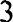 проводить вводный инструктаж при приеме сотрудника на работу, повышении по службе, плановые занятия по подразделениям, внутренние учения (тренировки) для всего персонала и т.д.Для детального анализа и конкретизации инструктивно-методических рекомендаций целесообразно выделить восемь типовых cumуаций.обострение криминогенной обстановки в регионе или городе в связи с неблагоприятными социально-политическими и экономическими процессами в стране, продолжающимися военными конфликтами, высказываниями террористами угроз в СМИ;обнаружение обучающимися, работниками предмета с явными признаками ВУ или иного взрывоопасного предмета, способного причинить смерть, серьезные увечья или существенный материальный ущерб объекту;обнаружение подозрительных предметов, требующих специальной проверки в целях установления их реальной взрывной, радиационной, химической и биологической опасности (предметов, имитирующих взрывчатые вещества (далее — BB) и ВУ, радиационно-опасных предметов, сильнодействующих и ядовитых веществ, животных, инфицированных возбудителями особо опасных инфекций);совершение террористической акции (или диверсии) способом взрыва, повлекшей за собой человеческие жертвы, уничтожение и повреждение материальных ценностей, панику, длительное отключение электроэнергии, тепла, газа;получение руководителем, работниками образовательного учреждения конкретных угроз террористического характера по телефону, в виде анонимных писем или по иным средствам коммуникации;совершение террористической акции путем захвата и удержания заложников на территории или в помещениях образовательного учреждения; взаимодействие с правоохранительными органами и другими ведомствами и организациями, прибывшими на объект по факту происшествия террористической или диверсионной окраски;восстановление нормального режима работы образовательного учреждения, ликвидации последствий происшествия, устранение причин и условий, способствовавших террористическому или диверсионному проявлению и возникновению чрезвычайной ситуации.Взрывные  устройства,  используемые  террористами,  способы  ихдоставки к месту проведения теракта.Главным демаскирующим признаком террориста-смертника является наличие при нем взрывного устройства. Такое устройство крепится, как правило, на теле боевика (подозрительные выпуклости в районе пояса), но может использоваться и в качестве носимого объекта, замаскированного под бытовой предмет, детскую коляску и тому подобное.Характер и мощность используемого в терактах ВУ  во многом определяетсяспособом его доставки к объекту. Одним из наиболее простых и широко распространенных является ВУ, переносимое в чемоданах, тюках, пакетах и т.п. В дополнение к взрывчатому веществу для создания большого поражающего воздействия оно обычно начиняется гвоздями, болтами, стальными шариками. Детонатор ВУ находится в складках одежды или кармане брюк террориста, далее через отверстие в одежде провода тянутся к самому ВУ.4Другим распространенным методом размещения ВУ является применение жилета или поддерживаемого накладными лямками пояса с большим количеством карманов с брикетами BB. Имеются два выключатель — один для постановки ВУ на боевой взвод, другой — для приведения его в действие (размещается в кармане брюк).Пояс может использоваться и для самоуничтожения террориста при опасности его захвата правоохранительными органами.Так как обыскивают человека обычно в районе живота, боков и нижней части туловища, появились пояса, носимые на груди. Наиболее совершенные пояса и жилеты имеют минимальное количество металлические элементов, что создает трудности для выявления их с помощью технических средств. Чем сложнее оборудование, тем больше вероятность его отказа, поэтому предпочтение отдается наиболее простым элементам.В настоящее время нательные пояса с ВУ стали меньше по размерам, в них начали использовать взрывчатое вещество, которое не обнаруживается приборами досмотра. Появились электронные взрыватели, соединенные с датчиками кровяного давления и пульса: они приведут ВУ в действие, если террорист будет ранен и не сможет сам его применить. Подобными взрывателями оснащают и террористов с машинами, начиненными взрывчаткой.Ужесточение форм визуального и технического контроля привело к принципиально новому способу транспортировки ВУ смертником — проглатыванию контейнеров со взрывчаткой по типу контрабандной транспортировки наркотиков. Небольшие объемы размещаемой подобным образом BB тем не менее позволяют гарантированно разрушить любой современный авиалайнер, вызвать психологический шок и панику в местах массового скопления людей. Использование«живых бомб» подобного типа может быть первой отвлекающей частью террористического акта, за которым следует подрыв традиционного ВУ с высоким поражающим действием.Наибольшее количество жертв и разрушений от акций смертников возникает в случае использования начиненных BB транспортных средств, в т.ч. грузовых и легковых автомашин, мотоциклов, велосипедов, вьючных животных (не исключено использование собак). Количество BB в этих случаях ограничивается только грузоподъемностью транспортного средства и его запасами у террористов.Внешний вид предмета может скрывать его настоящее назначение. В качестве камуфляжа для взрывных устройств используются обычные бытовые предметы: сумки, пакеты, свертки, коробки, игрушки и т.п., автотранспорт угнанный, брошенный, без признаков наличия владельца и т.д.Внешние признаки предметов, по которым можно судить о наличии в них взрывных устройств:наличие  связей  предмета  с  объектами  окружающей  обстановки  в  видерастяжек, прикрепленной проволоки и т.д.;необычное размещение обнаруженного предмета;шумы из обнаруженного подозрительного предмета (характерный звук, присущий часовым механизмам, низкочастотные шумы);установленные на обнаруженном предмете различные виды источников питания, проволока, по внешним признакам, схожая с антенной и т.д.Руководителям структурных подразделений образовательного учреждения, работникам, обучающимся и охранникам необходимо знать основные принципы действия ВУ, их внешние признаки, возможные последствия применения того или5иного типа ВУ, последовательность действий при обнаружении взрывоопасных предметов, чтобы эффективно локализовать угрозу, управлять ею и свести к минимуму возможные негативные последствия.ВУ могут быть самыми разнообразными как по внешнему виду, так и по принципу их действия. Например, ВУ в виде сумки, кейса, чемодана могут взорваться при попытке сдвинуть их с места, поднять, открыть.Взрыв может произойти и в результате срабатывания какого-либо механического или электромеханического взрыватель замедленного действия, без непосредственного воздействия на предмет по истечении заданного времени замедления.Если ВУ имеет радиовзрыватель, то взрыв также может произойти без контакта с взрывным устройством в любой момент времени по команде, переданной по радио. Взрыв может быть осуществлен по проводам электровзрывной цепи путем подключения какого-либо источника тока.Большое распространение получили взрывные устройства, срабатывающие при включении радиоприемника, телевизора, электрического фонарика или других предметов бытовой техники, работающих от электрической сети, аккумуляторов или батареек. Включением этих устройств замыкается электровзрывная сеть, в результате чего срабатывает электродетонатор или электрозапал и происходит взрыв заряда взрывчатого вещества.В автомобиле взрывное устройство может сработать при повороте ключа зажигания или даже в тот момент, когда ключ вставляется в замок зажигания, либо включаются потребители энергии (фары, стеклоподъемники, стеклоочистители и т.д.). Взрыватель может быть установлен в выхлопной коллектор двигателя, в глушитель. При этом замыкание контактов произойдет после нагрева чувствительных элементов взрыватель (контактов) до определенной температуры. Могут использоваться также взрывные устройства с часовым механизмом от механических, электромеханических или электронных часов. Такие взрывные устройства в состоянии срабатывать в установленное заранее время. При воздействии на взрывное устройство срабатывают натяжные, обрывные, разгрузочные, вибрационные и прочие элементы, приводящие взрыватели в действие.Во взрывном устройстве могут находиться еще взрыватели, срабатывающие от изменения магнитного поля Земли, акустического сигнала в определенном диапазоне частот, характерного запаха человека или животного, а также все типы взрывателейзамедленного действия.Демаскирующим признаком взрывного устройства может быть наличие:антенны с радиоприемным устройством у радиоуправляемого ВУ;часового механизма или электронного таймера (временного взрывателя);проводной линии управления;локально расположенной массы металла.неоднородности вмещающей среды (нарушение поверхности грунта, дорожного покрытии, стены здания, нарушение цвета растительности или снежного покрова и т.д.);теплового  контраста  между  местом  установки  и  окружающим  фоном;характерной формы ВУ.Для осуществления взрыва может использоваться и почтовый канал. Взрывные устройства, которые закладывают в конверты, бандероли и посылки, могут быть как мгновенного,  так и замедленного действия. Взрыватели мгновенного действиябвызывают срабатывание взрывного устройства при нажатии, ударе, прокалывании, снятии нагрузки, разрушении элементов конструкции, просвечивании ярким светом и т.д. Например, взрывные устройства в бандеролях срабатывают либо при открытии, либо при попытке извлечь книгу или коробку из упаковки. Взрывные устройства в посылках обычно срабатывают при вскрытии крышки посылочного ящика.Взрыватели замедленного действия по истечении заранее установленного срока (от нескольких часов до нескольких суток) либо вызывают взрыв, либо приводят взрывное устройство в боевое положение, после чего срабатывание взрывного устройства происходит мгновенно в случае внешнего воздействия на него. Однако независимо от типа взрывателя и взрывного устройства письма, бандероли и посылки с подобной начинкой неизбежно обладают рядом признаков, по которым их можно отличить от обычных почтовых отправлений.Эти признаки делятся на основные и вспомогательные.К числу основных признаков относят:толщина письма от 3 мм и больше, при этом в нем есть отдельные утолщения;смещение центра тяжести письма (пакета) к одной из его сторон;наличие	в конверте	перемещающихся	предметов	или	порошкообразных материалов;наличие во вложении металлических либо пластмассовых предметов;наличие на конверте	масляных	пятен,	проколов, металлических	кнопок, полосок и т.д.;наличие необычного запаха (миндаля, марципана, жженой пластмассы и других):«тиканье» в бандеролях и посылках часового механизма (один из самыхпростых и распространенных взрывателей делают с помощью обычного будильника);в конвертах и пакетах, в посылочных ящиках при их переворачивании слышен шорох пересыпающегося порошка.Наличие хотя бы одного из перечисленных признаков, а тем более сразу нескольких, позволяет предполагать присутствие в почтовом отправлении взрывной начинки.К числу вспомогательных признаков относят:особо тщательная заделка письма, бандероли, посылки, в том числе липкой лентой, бумажными полосами и т.д.;наличие надписей типа «лично в руки», «вскрыть только лично», «вручить лично» и т.п.;отсутствие обратного адреса или фамилии отправителя, неразборчивое их написание, явно вымышленный адрес;самодельная нестандартная упаковка.Обнаружение подозрительного предмета на территории образовательного учреждения.Если в образовательном учреждении или на его территории кем-либо обнаружена забытая или бесхозная вещь, необходимо опросить обучающихся, работников образовательного учреждения, находящихся рядом. Постараться установить, чья она или кто мог ее оставить. Если хозяин не установлен, немедленно сообщить о находке сотруднику охраны.При  получении  информации  об  угрозе  взрыва  или  обнаруженииподозрительного предмета, взрывного устройства охранник, обязан немедленно доложить  об  этом  в  единую  службу  спасения  112  и  директору  филиала,7а при его отсутствии на объекте — его секретарю с последующим повторным докладом директору филиала.Руководитель образовательного учреждения (структурного подразделения) при получении информации об угрозе взрыва или обнаружении подозрительного предмета, взрывного устройства, обязан:сообщить о ситуации в единую службу спасения «112» и дежурную часть территориального органа внутренних дел, территориального органа безопасности;организовать эвакуацию обучающихся, работников, используя маршруты, удаленные от места нахождения подозрительного предмета;организовать силами подразделения охраны ограничение доступа посторонних лиц к взрывоопасному предмету;обеспечить доступ во взрывоопасную зону специалистов правоохранительных органов для обследования предмета и обезвреживания ВУ, оказывать необходимое содействие их деятельности.Сотрудник  дежурной смены  при  получении  информации  об  угрозе  взрыва  до прибытия следственно-оперативной группы должен:точно определить место нахождения подозрительного предмета;опросом заявителя и очевидцев установить вpeмя обнаружения предмета, зафиксировать установочные данные лиц, обнаруживших находку, и обеспечить их присутствие к моменту прибытия оперативно-следственной группы правоохранительных органов;дать указание не приближаться, не трогать, не вскрывать, не перемещать находку, не заливать ее жидкостью, не засыпать песком и грунтом, не пользоваться радио- и электроаппаратурой, переговорными устройствами;силами других сотрудников охраны обеспечить оцепление места расположения предмета и находиться на безопасном расстоянии от него;не снижая уровень охраны объекта, обеспечить возможность беспрепятственного прохода или проезда к предмету сотрудников и транспорта следственно-оперативной группы;предоставить возможность специалистам следственно-оперативной группы побеседовать с заявителем и другими лицами, подходившими к подозрительному предмету;усилить контроль за состоянием охраны всего объекта, т.к. возможны террористические проявления либо аналогичного, либо иного рода в других местах на объекте.При обнаружении подозрительных предметов следует соблюдать следующие меры безопасности:не пользоваться мобильными телефонами, электрозажигалками и другимиисточниками огня или искровоспроизводящими предметами;не трогать руками и не касаться с помощью других предметов,не трясти, не бросать, не сгибать, не открывать;место обнаружения предмета немедленно покинуть, обеспечив охрану;оповестить окружение (сотрудников, студентов, других людей);незамедлительно сообщить о случившемся в правоохранительные органы;не подходить к взрывным устройствам и подозрительным предметам.8Помните: внешний вид предмета может скрывать его настоящее назначение. В качестве камуфляжа для взрывных устройств используются обычные бытовые предметы: сумки, пакеты, свертки, коробки, игрушки и т.д.Действия при сигнале об эвакуации.Если обучающиеся,	работники образовательного учреждения	находятся на своих рабочих местах, необходимо последовательно выполнить следующие действия:без спешки, истерик и паники взять с собой личные вещи, документы, деньги, ценности, одежду;закрыть окна, выключить оргтехнику, электроприборы, освещение;взять с собой и при необходимости использовать индивидуальные средства защиты (противогаз, респиратор);покинуть	помещение,	двигаясь	маршрутами,	обозначенными	в	схемах эвакуации;отойти от здания и выполнять команды эвакуаторов;возвращаться	в	покинутое	помещение	только	после	разрешения ответственных лиц.Взрыв на территории объекта.В случае совершения взрыва на территории образовательного учреждения или в его здании сотруднику охраны необходимо немедленно организовать и обеспечить выполнение следующих основных мероприятий:по списку экстренного вызова вызвать на объект пожарных, скорую помощь, спасателей, коммунальные службы (газ, электричество, тепло);по инструкции действий при ЧС оповестить указанных в инструкции лиц;содействовать эвакуации из очага взрыва разрушенных или поврежденных взрывом помещений;до прибытия службы скорой помощи оказать пострадавшим первую помощь;организовать отключение подачи электроэнергии, газа, воды, тепла в поврежденные взрывом помещения;обеспечить оцепление места взрыва и его изоляцию до прибытия компетентных органов силами других сотрудников охраны или персонала объекта;при возникновении пожара принять меры к его тушению собственными силами, имеющимися противопожарными средствами при отсутствии угрозы для жизни и здоровью.                                                 Приложение 6                                                                 к приказу директора филиала Псков ГУ                                                                                        от « 01  »  н о я б р я   2022 г.   № 336 Инструкцияперсоналу при поступлении угрозы террористического акта по телефонуПредупредительные меры (меры профилактики) при поступлении угрозы террористического акта по телефону.Важно соблюдать следующие предупредительные меры:инструктировать работников о порядке приема телефонных сообщений с угрозами террористического акта;после сообщения по телефону об угрозе взрыва, о наличии взрывного устройства не вдаваться в панику;своевременно оснащать телефоны учебного заведения устройствами автоматического определения номера (далее — AOH) и звукозаписывающей аппаратурой;не распространяться о факте разговора и его содержании;максимально ограничить число людей, владеющих полученной информацией.Действия при получении телефонного сообщения об угрозе террористического акта.При поступлении угрозы пo телефону необходимо:постараться дать знать об этой угрозе руководству, по возможности одновременно с разговором по другому аппарату сообщить в единую службу спасения «1 12», полицию и дежурному по УФСБ о поступившей угрозе, номер телефона (при наличии AOH), по которому позвонил предполагаемый террорист;при наличии AOH записать определивший номер телефона в журнал, что позволит избежать его случайной утраты;обеспечить беспрепятственную передачу полученной информации в правоохранительные органы и руководителю образовательного учреждения;при необходимости эвакуировать обучающихся и постоянный состав образовательного учреждения согласно плану эвакуации в безопасное место.Действия при принятии телефонного сообщения об угрозе взрыва в случае получения телефонного сообщения об угрозе взрыва:будьте спокойны, вежливы, не прерывайте говорящего;сошлитесь на некачественную работу аппарата, чтобы записать разговор;не вешайте телефонную трубку первым;в разговоре используйте следующие примерные вопросы: Когда может быть проведен взрыв?Где заложено взрывное устройство? Что оно из себя представляет?Как оно выглядит внешне?Есть ли еще где-нибудь взрывное устройство? Для чего заложено взрывное устройство?Каковы ваши требования?2Вы один или с вами есть еще Кто-либо?О порядке приема сообщений, содержащих угрозы террористического характера по телефону.Правоохранительным	органам	значительно	помогут	для	предотвращения совершения преступлений и розыска преступников следующие ваши действия:постарайтесь дословно запомнить разговор и зафиксировать его на бумаге;по ходу разговора отметьте пол, возраст звонившего и особенности его (ее)речи:голос: громкий/тихий, низкий/высокий,темп речи: быстрый/медленный,произношение:	отчетливое,	искаженное,	с	заиканием	или	шепелявое,	сакцентом или диалектом;манера речи: развязная, с издевкой, нецензурными выражениями;обязательно отметьте звуковой фон: шум автомашин или железнодорожного транспорта, звуки теле- или радиоаппаратуры, голоса, другое;ответьте характер звонка: городской, международный;обязательно зафиксируйте точное время начала разговора и его продолжительность.В любом случае постарайтесь в ходе разговора получить ответы на следующие вопросы:куда, кому, по какому телефону звонит человек?какие конкретные требования он (она) выдвигает?выдвигает требования он (она) лично, выступает в роли посредника или представляет какую-либо группу лиц?на каких условиях он (она) или они согласны отказаться от задуманного?Как и когда с ним (с ней) можно связаться?постарайтесь добиться от звонящего максимально возможного промежутка времени для принятия вами и вашим руководством решений или совершения каких- либо действий;если возможно, то еще в процессе разговора сообщите о звонке вышестоящему руководству. Если такой возможности не будет, то сообщите сразу после окончании разговора.                                                     Приложение 7                                                                 к приказу директора филиала Псков ГУ                                                                                               от « 01  »  н о я б р я   2022 г.   № 336 Инструкцияперсоналу при поступлении угрозы террористического акта вписьменном видеОбщие требования безопасности.Угрозы в письменной форме могут поступить в образовательное учреждение, как по почтовому каналу, так и в результате обнаружения различного рода анонимных материалов (записки, надписи, информация и т.д.). При этом необходимо четкое соблюдение персоналом образовательного учреждения обращения с анонимными материалами.Предупредительные меры (меры профилактики):тщательный просмотр поступающей документации;обращение особого внимания на бандероли, письма, крупные упаковки, посылки, футляры и т.п., в том числе рекламные проспекты.Цель проверки: не пропустить возможные сообщения об угрозе террористического акта.Правила обращения с анонимными материалами, содержащими угрозытеррористического акта.При получении анонимного материала, содержащего угрозы террористического характера, соблюдайте следующие правила:обращайтесь с материалом максимально осторожно;уберите его в чистый, плотно закрываемый полиэтиленовый пакет и поместите в отдельную жесткую папку;постарайтесь не оставлять на нем отпечатков своих пальцев;если документ поступил в конверте, его вскрытие производится только с левой или правой стороны. Кромки конверта аккуратно отрезаются ножницами;сохраняйте все: сам документ с текстом, любые вложения, конверт и упаковку.Важно ничего не выбрасывать;не расширяйте круг лиц, знакомившихся с содержанием документа;анонимные материалы направьте в правоохранительные органы с сопроводительным письмом, в котором должны быть указаны конкретные признаки анонимных материалов (вид, количество, каким способом и на чем исполнены, с каких слов начинается и какими заканчивается текст, наличие подписи и т.п.), а также обстоятельства, связанные с их обнаружением или получением. Анонимные материалы не должны сшиваться, склеиваться, на них не разрешается делать подписи, подчеркивать или обводить отдельные места в тексте, писать революции и указания, запрещается их мять и сгибать;при исполнении резолюций и других надписей на сопроводительных документах, на анонимных материалах не должно оставаться давленых следов;                     - регистрационный штамп проставляется только на сопроводительных письмах организации и заявлениях граждан, передавших анонимные материалы.                                                  Приложение 8                                                                 к приказу директора филиала Псков ГУ                                                                                        от « 01  »  н о я б р я   2022 г.   № 336 Филиал ФГБОУ ВПО «Псковский государственный университет›в г. Великие Луки Псковской областиЖурналпроведения инструктажа и практических занятий по действиям пpи обнаружении на объектах (территориях) филиала посторонних лиц и подозрительных предметов, а также при угрозе совершения террористического акта                                                                                Приложение 9                                                                                                к приказу директора филиала Псков ГУ                                                                                                                                   от « 01  »  н о я б р я   2022 г.   № 336 Контрольный листнаблюдения при угрозе по телефонуПОЛ: мужчина/женщина 	ВОЗРАСТ: подросток/молодой/средний/пожилой	РЕЧЬ:Темп 	 Наличие акцента 	  Наличие дефектов речи 			 Присутствие попыток изменения тембра голоса 		ГОЛОС: громкость	ПРЕДПОЛОГАЕМОЕ ПСИХОЛОГИЧЕСКОЕ СОСТОЯНИЕ:возбужденное, вялое, неадекватное, спокойное, другое 	              6.НАЛИЧИЕ ЗВУКОВОГО (ШУМОВОГО) ФОНА 	                                                                                                           Приложение 10                                                                 к приказу директора филиала Псков ГУ                                                                                          от « 01  »  н о я б р я   2022 г.   № 336 Инструкцияответственного лица за обеспечение безопасности, антитеррористической защищенности работников и обучающихся филиала в условиях повседневной жизнедеятельностиВ	своей	деятельности	по	обеспечению	безопасности	руководитель (ответственное лицо) обязан руководствоваться следующими положениями:Знать требования руководящих документов по предупреждению проявлений и борьбе с терроризмом, а именно:Федеральный закон от 06.03.2006 № 35-ФЗ «О противодействии терроризму»;Указ Президента	от 15.02.2006	№	116 «О	мерах	по противодействию терроризма»;другие приказы и распоряжения	по подготовке и проведению	массовых мероприятий, мероприятия по безопасному содержанию объектов Университета.Организовывать	планирование	мероприятий	по	обеспечению антитеррористической защищенности объектов, а именно:руководить разработкой и внесением соответствующих дополнений, изменений разделов Паспорта безопасности образовательного учреждения;руководить разработкой и контролировать выполнения плана профилактических работы по предотвращению террористических актов;готовить проекты приказов (распоряжений) по организации охраны, пропускного и внутреннего режима в Университете;руководить разработкой планов проведения тренировок и учений в учреждении по эвакуации людей и имущества, проведения мероприятий на случай ликвидации последствий чрезвычайных ситуаций;руководить разработкой инструкций, памяток по обеспечению безопасности, противодействию терроризму, экстремизму;контролировать включение в планы воспитательной работы мероприятия по проведению встреч коллективов образовательного учреждения с представителями правоохранительных органов, УФСБ, МЧС России, представителями органов местного самоуправления, бесед, диспутов, вечеров на темы, раскрывающие сущность терроризма, экстремизма, методы организации и проведения террористами своих зверских замыслов и акций по повышению бдительности и умению распознать террористов, предупреждению осуществления их замыслов.Определить порядок контроля и назначить ответственных сотрудников за ежедневный осмотр состояния ограждений, закрепленной территории, имеющихся и строящихся (находящихся в ремонте) зданий, сооружений, содержания спортивных комплексов и сооружений, конференц-залов и других аудиторий и помещений.Исключить прием на работу в образовательное учреждение в качестве обслуживающего и технического персонала для проведения ремонтов, какого-либо другого обслуживания непроверенных и подозрительных лиц, лиц нарушающих миграционное законодательство. Допущенных к проведению каких-либо работ2строго ограничивать сферой и территорией их деятельности. Поручать надзор и контроль за их деятельностью, выполнением ими требований установленного режима конкретным ответственным лицам из администрации образовательного учреждения.Обязать преподавателей образовательного учреждения проводить предварительную визуальную проверку мест проведения занятий с обучающимися на наличие предметов, которые могут оказаться взрывными устройствами.Для принятия мер по обеспечению безопасности, антитеррористической защищенности при проведении мероприятий руководствоваться паспортом безопасности. Лично проводить инструктажи должностных лиц, ответственным за закрепленные участки деятельности, лиц, обеспечивающих мероприятие.Усилить укрепленность въездов на территорию (воротами, шлагбаумами), входов в здания и помещения.Запретить несанкционированный въезд, размещение автотранспорта на территории образовательных учреждений.Установить и контролировать пропускной режим в образовательном учреждении, особое внимание уделить исключению несанкционированного доступа лиц через запасные выходы.Все запасные выходы содержать в исправном состоянии. Определить ответственных за их содержание на случай экстренной необходимости эвакуации людей и имущества.Иметь систему оповещения работников и обучающихся для доведения сигналов и соответствующих команд.Определить порядок, периодичность проверок, ответственных лиц за исправное содержание противопожарных средств.Четко определить порядок посещения филиала посетителями, порядок сопровождения и места ожидания.Оборудовать и содержать в местах широкого доступа обучающихся и посетителей наглядную агитацию по недопущению правонарушений и ответственности за ложные сообщения об угрозах террористических актов («телефонный терроризм»).l5. Организовать и постоянно поддерживать взаимодействие с правоохранительными органами, УФСБ, МЧС России, органами местного самоуправления.16. О случаях обнаружения признаков подготовки или проведения возможных террористических актов, обо всех чрезвычайных происшествиях немедленно докладывать в правоохранительные органы, территориальное МВД, УФСБ.                                           Приложение 11                                                                 к приказу директора филиала Псков ГУ                                                                                        от « 01  »  н о я б р я   2022 г.   № 336 Рекомендациируководителю структурного подразделения филиалапо противодействию терроризмуЗадачи и направления деятельности по противодействию терроризму руководителей структурных подразделений, осуществляющих образовательную деятельность.В условиях сохраняющейся угрозы совершения террористических актов, возможности вовлечения обучающихся в различные экстремистские, террористические и запрещенные законом религиозные организации необходимо считать приоритетными в своей работе следующие задачи:воспитание у обучающихся чувства патриотизма, бдительности, коллективизма, интернационализма и дисциплинированности;создание в Университете атмосферы доброжелательности, сотрудничества, взаимного уважения и понимания среди обучающихся и работников. Нетерпимости к фактам недисциплинированности, другим негативным явлениям;формирование у обучающихся грамотного поведения, обеспечивающего собственную безопасность и безопасность окружающих.Решение этих задач требует от организации деятельности по следующим направлениям:расширение  и  углубление  знаний  преподавателей  и  обучающихся  попротиводействию проявлениям терроризма и экстремизма, предупреждению террористических акгов в образовательных учреждениях;усиление взаимодействия по предупреждению актов терроризма, экстремизма с органами внутренних дел, УФСБ, ГО и ЧС, противопожарной службой;противодействие проявлениям актов хулиганства, вымогательства, унижения и оскорбления своих товарищей со стороны обучающихся, а также употреблению учащимися психоактивных веществ.Действия руководителей структурных подразделений по антитеррористической безопасности.Постоянно проводить разъяснительную работу с работниками структурного подразделения, направленную на повышение организованности и бдительности, готовности к действиям в чрезвычайных ситуациях, усилению взаимодействия с правоохранительными органами.Вход в здание филиала посетителей осуществляется:по оформленным пропускам;по спискам, согласованным с руководством филиала, в сопровождении ответственного лица;делегаты пропускаются по документам, удостоверяющим личность, в сопровождении ответственного лица.2Входные двери, где нет постоянной охраны, запасные выходы должны быть закрыты на легко открывающуюся задвижку и опечатаны.Работники дежурной смены обязаны в вечернее и ночное время обходить здание (территорию) с внешней стороны и проверять целостность стекол на окнах, решетки, входные двери. Работникам филиала запрещается пропускать самовольно, без согласования с руководством филиала, транспортные средства и лица на территорию филиала, с целью воспрепятствования проноса (провоза) оружия, боеприпасов, запрещенных предметов и веществ.Информация о взрывных устройствах (далее — ВУ).Руководителем структурных подразделений необходимо знать основные принципы действия ВУ, их внешние признаки, возможные последствия применения того или иного типа ВУ, последовательность действий при обнаружении взрывоопасных предметов, чтобы эффективно локализовать угрозу, управлять ею и свести к минимуму возможные негативные последствия.ВУ могут быть самыми разнообразными как по внешнему виду, так и по принципу их действия. Например, ВУ в виде сумки, кейса, чемодана могут взорваться при попытке сдвинуть их с места, поднять, открыть.Взрыв может произойти и в результате срабатывания какого-либо механического или электромеханического взрыватель замедленного действия, без непосредственного воздействия на предмет по истечении заданного времени замедления.Если ВУ имеет радиовзрыватель, то взрыв также может произойти без контакта с взрывным устройством в любой момент времени по команде, переданной по радио. Взрыв может быть осуществлен по проводам электровзрывной цепи путем подключения какого-либо источника тока.Большое распространение получили взрывные устройства, срабатывающие при включении радиоприемника, телевизора, электрического фонарика или других предметов бытовой техники, работающих от электрической сети, аккумуляторов или батареек. Включением этих устройств замыкается электровзрывная сеть, в результате чего срабатывает электродетонатор или электрозапал и происходит взрыв заряда взрывчатого вещества (далее — BB).В автомобиле взрывное устройство может сработать при повороте ключа зажигания или даже в тот момент, когда ключ вставляется в замок зажигания, либо включаются потребители энергии (фары, стеклоподъемники, стеклоочистители и т.д.). Взрыватель может быть установлен в выхлопной коллектор двигателя, в глушитель. При этом замыкание контактов произойдет после нагрева чувствительных элементов взрыватель (контактов) до определенной температуры. Могут использоваться также взрывные устройства с часовым механизмом от механических, электромеханических или электронных часов. Такие взрывные устройства в состоянии срабатывать в установленное заранее время. При воздействии на взрывное устройство срабатывают натяжные, обрывные, разгрузочные, вибрационные и прочие элементы, приводящие взрыватели в действие.Во взрывном устройстве могут находиться еще взрыватель, срабатывающие от изменения магнитного поля Земли, акустического сигнала в определенном диапазоне частот, характерного запаха человека или животного, а также все типы взрывателей замедленного действия.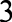 Демаскирующим признаком взрывного устройства может быть наличие.антенны с радиоприемным устройством у радиоуправляемого ВУ;часового механизма или электронного таймера (временного взрыватель);проводной линии управления;локально расположенной массы металла;неоднородности вмещающей среды (нарушение поверхности грунта, дорожного покрытии, стены здания, нарушение цвета растительности или снежного покрова и т.д.);теплового контраста между местом установки и окружающим фоном;характерной формы ВУ.Для осуществления взрыва может использоваться и почтовый канал. Взрывные устройства, которые закладывают в конверты, бандероли и посылки, могут быть как мгновенного, так и замедленного действия. Взрыватели мгновенного действия вызывают срабатывание взрывного устройства при нажатии, ударе, прокалывании, снятии нагрузки, разрушении элементов конструкции, просвечивании ярким светом и т.д. Например, взрывные устройства в бандеролях срабатывают либо при открытии, либо при попытке извлечь книгу или коробку из упаковки. Взрывные устройства в посылках обычно срабатывают при вскрытии крышки посылочного ящика. Взрыватели замедленного действия по истечении заранее установленного срока (от нескольких часов до нескольких суток) либо вызывают взрыв, либо приводят взрывное устройство в боевое положение, после чего срабатывание взрывного устройства происходит мгновенно в случае внешнего воздействия на него. Однако независимо от типа взрывателя и взрывного устройства письма, бандероли и посылки с подобной начинкой неизбежно обладают рядом признаков, по которым их можно отличить от обычных почтовых отправлений.Эти признаки делятся на основн ые в вспомогательные.К числу основных признаков относят:толщина письма от 3 мм и больше, при этом в нем есть отдельные утолщения;смещение центра тяжести письма (пакета) к одной из его сторон;наличие	в  конверте	перемещающихся	предметов	или	порошкообразныхматериалов;наличие во вложение металлических либо пластмассовых предметов;наличие на конверте	масляных	пятен,  проколов,	металлических	кнопок,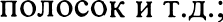 наличие необычного запаха (миндаля, марципана, жженой пластмассы идругих);«тиканье» в бандеролях и посылках часового механизма (один из самых простых и распространенных взрывателей делают с помощью обычного будильника);в конвертах и пакетах, в посылочных ящиках при их переворачивании слышен шорох пересыпающегося порошка.Наличие хотя бы одного из перечисленных признаков, а тем более сразу нескольких, позволяет предполагать присутствие в почтовом отправлении взрывной начинки.К числу вспомогательных признаков относят:особо тщательная заделка письма, бандероли, посылки, в том числе липкой лентой, бумажными волосами и т.д.;наличие надписей типа «лично в руки», «вскрыть только лично», «вручить лично» и т.п.;4отсутствие обратного адреса или фамилии отправителя, неразборчивое их написание, явно вымышленный адрес;самодельная нестандартная упаковка.Меры предупредительного характера на случай получения информации об угрозе взрыва или обнаружения взрывного устройства (ВУ) в местах массового скопления людей.Для фиксации анонимных телефонных звонков подготовить к включению специальные контрольные устройства для выявления телефонного аппарата, с которого может позвонить преступник.Проинструктировать сотрудников охраны в отношении действий по выявлению преступников или хулиганов в случае угрозы взрыва.Разработать план эвакуации обучающихся, персонала и посетителей, подготовить средства оповещения посетителей.Определить необходимое количество персонала для осуществления осмотра объекта и проинструктировать его о правилах поведения (на что обращать внимание и как действовать при обнаружении опасны к предметов либо в случае возникновения других опасных ситуаций).Проинструктировать персонал объекта о том, что запрещается принимать на хранение от посторонних лиц какие-либо предметы и вещи.Подготовить необходимое количество планов осмотра объекта, в которых указать пожароопасные места, порядок и сроки контрольных проверок мест временного складирования, контейнеров для КГМ, ТБО урн и т.п.Обнаружение взрывного устройства (ВУ).На открытой территории в обязательном порядке осматриваются мусорные урны, канализационные люки, сливные решетки, цокольные и на расстояние не менее 200 метров. По возможности обеспечить охрану подозрительного предмета и опасной зоны. При охране подозрительного предмета находиться по возможности за предметами, обеспечивающими защиту (угол здания, колонна, толстое дерево, автомашина и т.д.), и вести наблюдение за ним и территорией вокруг него.Дождаться прибытия представителей правоохранительных органов, указать место расположения подозрительного предмета, время и обстоятельства его обнаружения. По прибытии специалистов по обнаружению взрывных устройств действовать в соответствии с их указаниями.Категорически запрещается:самостоятельно предпринимать действия, нарушающие состояние подозрительного предмета, трогать или перемещать подозрительный предмет и другие предметы, находящиеся с ним в контакте;заливать жидкостями, засыпать грунтом или накрывать обнаруженный предмет тканевыми и другими материалами;курить, пользоваться электро-радиоаппаратурой, переговорными устройствам или рацией вблизи обнаруженного предмета, переезжать на автомобиле;оказывать температурное, звуковое, световое, механическое воздействие на взрывоопасный предмет.Меры безопасности в случае химического и биологического терроризма.Наиболее распространенными и доступными химическими веществами биологическими агентами, которые могут быть использованы при проведении террористических актов, являются:Химические вещества:токсичные гербициды и инсектициды;аварийно-опасные химические вещества;отравляющие вещества;психогенные и наркотические вещества.Биологические агенты:возбудители опасных инфекций типа сибирской язвы, натуральной оспы, туляремии и др.;природные яды и токсины растительного и животного происхождения. Исходя	из возможной	угрозы химического	и биологического терроризма,каждому человеку необходимо знать:физико-химические и поражающие свойства наиболее опасных химических веществ и биологических агентов;основные способы применения и особенности их воздействия на организм человека;меры первой помощи при воздействии химических веществ и биологических агентов на организм человека;основные приемы и средства защиты от их воздействия;порядок действий при угрозе или реальном воздействии химических веществ и биологических агентов, включая уведомление об этом соответствующих органов и служб;подвальные ниши, мусоросборники, крытые киоски, сараи, посторонние машины, распределительные телефонные и электрощиты, водосливные трубы.Необходимо обращать внимание на деревья, столбы и стены зданий. Перед осмотром помещения необходимо иметь его план и, приступая к осмотру, знать расположение комнат, лестниц, ниш, силовых и телефонных коммуникаций, вентиляции, канализации. Имея подобный план, можно заранее предположить места возможных закладок ВУ. Приступая к осмотру, необходимо также иметь комплект ключей от помещений, шкафов, ящиков столов и т.п.Перед осмотром желательно обесточить внешнее электропитание. Если это по какой-либо причине сделать затруднительно, то при осмотре нужно стараться не включать досматриваемое оборудование. Если есть подозрение на наличие ВУ, то следует открыть окна и двери в осматриваемых помещениях для рассредоточения возможной взрывной волны. Необходимо избегать резким непродуманных движений, особенно связанных с передвижением в пространстве и открыванием дверей, полок, нажатия выключателей и т.д.В помещениях особое внимание нужно уделить осмотру таких мест, как подвесные потолки, вентиляционные шахты, внутренние электрощитовые и распределительные коробки, места за батареями отопление, осветительные плафоны, поддоны мусоропроводов, мусоросборники, лифты, лестничные клетки и другие замкнутые пространства.Необходимо тщательно проверить места хранения пожарного инвентаря (огнетушители, шланги, гидранты), ниши для хранения уборочного инвентарь, в местах, где проходят коммуникационные линии.бВентиляционные шахты, водосточные трубы и другие подобные места необходимо закрыть решетками, ограничивающими доступ в них. На дверцы ниш, шкафов, чердаков, подвалов, щитовых и т.д. следует навесить замки и опечатать их. Наибольшую опасность представляют места постоянного скопление людей, особенно те, в которых могут оказаться случайные посетители. Признаки, которые могут указывать на ВУ:наличие на обнаруженном предмете проводов, веревок, изоляционной ленты;подозрительные звуки, щелчки, тиканье часов, издаваемые предметом;от предмета  исходит  характерный  запах  миндаля  или  другой  необычныйзапах.Действия должностных лиц при обнаружении взрывного устройстваПри получении сообщения о заложенном взрывном устройстве, обнаружениипредметов, вызывающих такое подозрение, немедленно поставить в известность сотрудников охраны объекта и сообщить полученную информацию в единую службу спасения «112». При этом назвать точный адрес своего учреждения и номер телефона. До	прибытия	сотрудников	полиции	принять	меры	к	ограждению подозрительного предмета и недопущению к нему людей в радиусе до 50 — 100метров.Эвакуировать из здания (помещения) учащихся, персонал и посетителей. Методы применения химических реагентов и биологических веществ.Применение химических реагентов и биологических веществ происходит, в основном, с использованием диверсионных методов, к которым относятся:использование обычных бытовых предметов (сумок, пакетов, свертков, коробок, игрушек и т.д.), оставляемых в местах массового скопления людей;заражение (отравление) водоемов, систем водоснабжения химически опасными веществами (цианинами, отравляющими веществами и т.д.);поставка или преднамеренное заражение крупных партий продуктов питания как химическими веществами, так и биологическими агентами; использование переносчиков инфекционных заболеваний (насекомых, грызунов, животных и т.п.).Установить факты применения химических веществ и биологических агентов можно лишь по внешним признакам: изменению цвета и запаха вкуса воздуха, воды, проду ктов питания; отклонений в поведении людей, животных и птиц, подвергшихся их воздействию; появлению на территории учреждения подозрительных лиц и т.п.Учитывая многообразие внешних признаков химических веществ и биологических агентов, помните, что важнейшим условием своевременного обнаружения фактов применения или угрозы их применения является ваша наблюдательность и немедленное уведомление об этом соответствующих органов и служб.При обнаружении или установлении фактов применения химических веществ вы должны довести до преподавателей и обучающихся следующие правила:находясь на улице, не поддаваться панике; используя подручные средства защиты органов дыхания, быстро выйти из зоны заражения или воздействия химических веществ, а при возможности укрыться в убежищах (помещениях);находясь дома, плотно закрыть и герметизировать тканью, марлей или простынями, смоченными содовым раствором или водой, окна и двери, выключить нагревательные   приборы	и кондиционеры, включить	городскую7радиотрансляционную сеть, прослушать речевое сообщение органов управления МЧС и действовать согласно полученным рекомендациям;находясь в общественном месте (театре, магазине, стадионе и т.п.), прослушать указания администрации о порядке поведения и действовать в соответствии с ними;в случае реального поражения химическим веществом пострадавшего немедленно вывести (вынести) на свежий воздух и оказать ему первую медицинскую помощь (обеспечить тепло и покой, при необходимости сделать промывание желудка, кислородное или искусственное дыхание, в зависимости от вида воздействия дать необходимые медицинские препараты), а также направить его в медицинское учреждение.При возникновении опасности эпидемии или воздействия биологического агента вы должны:максимально сократить контакты с другими людьми;прекратить посещение общественных мест;не выходить без крайней необходимости из квартиры;выходить на улицу, работать на открытой местности только в средствах индивидуальной защиты;при первых признаках заболевания немедленно обратиться к врачу;употреблять пищу и воду только после проверки службой Роспотребнадзора;строго выполнять все противоэпидемиологические мероприятия.                                              Приложение 12                                                                 к приказу директора филиала Псков ГУ                                                                                        от « 01  »  н о я б р я   2022 г.   № 336 Рекомендациипо мерам защиты в случае проведения террористических актовРаботники и обучающиеся обязаны знать правила защиты в случае проведения различных террористических актов.Если произошел взрыв:Постарайтесь успокоиться и оценить обстановку.Продвигайтесь осторожно, не трогайте руками поврежденные конструкции и провода.Помните, что в разрушенном или поврежденном помещении из-за опасности взрыва скопившихся газов нельзя пользоваться открытым пламенем (спичками, зажигалками, свечами, факелами и т л.).При задымлении защитите органы дыхания смоченным платком (лоскутом ткани, полотенцем).Включите локальную систему оповещения и проверьте возможность взаимного общения (теле-, радио-, телефонной связью, голосом).В случае эвакуации возьмите необходимые вещи, деньги, ценности.Изолируйте помещение, в котором произошел взрыв (закройте все двери и окна), немедленно сообщите о случившемся по телефону в соответствующие органы правопорядка, противопожарную и медицинскую службы.Оповестите людей, находящихся поблизости, о необходимости эвакуации. Помогите престарелым и инвалидам покинуть помещение.Входную дверь нлотно прикройте, не закрываю на замок.При невозможности эвакуации необходимо принять меры, чтобы вас заметили. Выйдите на балкон или откройте окно и кричите о помощи.После выхода из помещения отойдите на безопасное расстояние от него и не предпринимайте самостоятельных решений об отъезде к родственникам и знакомым.Действуйте в строгом соответствии с указаниями должностных лиц.Если вас завалило обломками:1 . Постарайтесь не падать духом. Приготовьтесь терпеть голод и жажду.Голосом и стуком привлеките внимание людей. Если вы находитесь глубоко от поверхности земли, дышите глубоко, ровно, не торопясь, перемещайте влево и вправо любой металлический предмет (кольцо, ключи, кусок трубы и т.п.) для обнаружения вас металлоискателем.Если пространство около вас относительно свободно, не зажигайте спички, берегите кислород.Продвигайтесь осторожно, стараясь не вызвать нового обвала, ориентируйтесь по движению воздуха, поступающего снаружи.Если у вас есть возможность, с помощью подручных предметов (доски, кирпича и т.п.) укрепите обвисающие балки и потолок от обрушения.2При сильной жажде положите в рот небольшой лоскут ткани (гладкий камушек) и сосите его, дыша носом. Если услышали голоса людей, стуком и голосом сигнализируйте о себе№п/пАдрес объектаДолжностное лицо, ответственное за антитеррористическую защищенность 1.г. В. Луки, ул. Зеленая, д.3Заведующая общежитием2.г. В. Луки, ул. Новослободская, д.24Комендант учебного корпуса1,Граната ргд-5- не менее 50 метров2.Граната Ф- 1- не менее 200 метров3.Тротил (шашка 200г)- не менее 45 метров4.Тротил (шашка 400 г)- не менее 55 метров5.Мина МОН-50- не менее 85 метров6.Пивная банка (0,33 л)- не менее 60 метровдатаФ.И.О.инструктируе-могоДолжностьинструктируе-могоВидииструкта-жа(первнч-ный,повторный,внеплановый, целевой) Прнчинапроведения инструктажаФ.И.О.инструктнру-ющегоПодписьПодписьдатаФ.И.О.инструктируе-могоДолжностьинструктируе-могоВидииструкта-жа(первнч-ный,повторный,внеплановый, целевой) Прнчинапроведения инструктажаФ.И.О.инструктнру-ющегоинструктируемогоинструктирующего